3GPP TSG RAN WG4 Meeting #94-e                   	R4-200Online, 24th Feb. – 06th March, 2020Agenda Item:	8.4.4.1Source:	LG ElectronicsTitle:	TP on additional On/OFF Switching Time Mask for TDM operation between LTE SL and NR SL at n47Document for:	ApprovalIntroduction	In the last RAN4 #93 meetings, RAN4 agreed the NR V2X operating scenarios and priorities for 5G V2X service. Based on the 1st priority of NR V2X service, we provide how to specify the LTE SL and NR SL TDM operation at n47.****************** Start of the TP in clause 8 of TR38.886 ************************8	Transmitter characteristics8.1	NR V2X UE Tx requirements in FR1<Unchanged sections are omitted>8.1.7	ON/OFF time mask for NR V2X UEFor NR V2X service, additional requirements on ON/OFF time masks for V2X physical channels and signals are specified in this clause.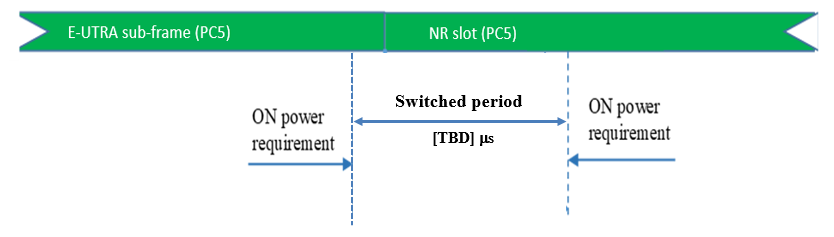 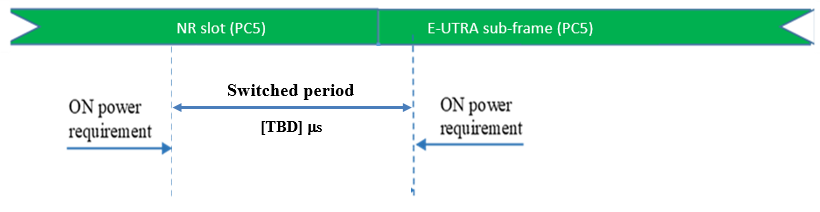 <Unchanged sections are omitted>9	Receiver characteristics 9.1	NR V2X UE Rx requirements in FR1<End of Changes>